COMUNICATO STAMPA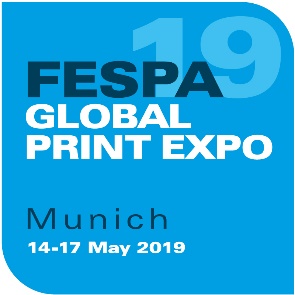 1 maggio 2019CONFERMATI L’ELENCO DEGLI ESPOSITORI E LE SESSIONI DI DIBATTITO DI PRINT MAKE WEAR 2019FESPA ha pubblicato l’elenco delle tecnologie e degli espositori presenti nell’area della fabbrica in miniatura Print Make Wear, per la prossima edizione di FESPA Global Print Expo 2019 dal 14 al 17 maggio a Messe Munich, Germania.I prodotti sotto i riflettori all’interno di Print Make Wear saranno forniti da 19 espositori e verranno presentati in due tour distinti, uno incentrato sulle tecnologie roll-to-roll e il secondo sulla decorazione per indumenti. Le dimostrazioni di queste tecnologie saranno supportate da un ricco programma di conferenze e sfilate volto a rendere unica l’esperienza dei visitatori.Tecnologie roll-to-rollLo spazio roll-to-roll sarà suddiviso in un due flussi di lavoro distinti, uno sulla stampa a pigmenti e l’altro sulla stampa a sublimazione d'inchiostro.Il percorso relativo al flusso di lavoro sulla stampa a pigmenti include: Software di progettazione come Adobe Creative Suite e EFI Fiery DesignPro con Adobe CSTessuti forniti da Premier TextilesIl disegno dei motivi decorativi e la creazione dei piazzamenti di EFI OptitexFile di produzione prestampa di EFI FieryIl software RIP e gli inchiostri per stampanti a pigmenti di MimakiL’essicatore di Klieverik Il dispositivo di taglio di GeminiIl percorso relativo al flusso di lavoro sulla stampa a sublimazione d'inchiostro include:Il software di progettazione Adobe Creative Suite Tessuti forniti da Premier TextilesUna selezione di carta da transfer di CANAPAIl software di progettazione e decorazione dei prodotti di Gemini, nonché i file di produzione prestampa e il dispositivo di taglio di Gemini CADIl software RIP e gli inchiostri a sublimazione d'inchiostro di HPLa macchina di transfer a caldo di Klieverik Parallelamente allo spazio roll-to-roll, si trova il percorso legato alle decorazioni per indumenti, che include le tecnologie di stampa digitale nonché le soluzioni di serigrafia automatica e manuale. L’elenco degli espositori del percorso legato alle decorazioni per indumenti include:La tecnologia di separazione del colore di Grafco e gli inchiostri per la pressa per serigrafia manuale di VastexGli indumenti in tessuto equosolidale di NeutralL’essicatore di Chiossi e CavazzutiIl dispositivo di piegatura e confezionamento di ThermotronIl sistema di pulizia degli schermi di Easiway La pressa per serigrafia automatica di MHMGli inchiostri di Magna Colours per la pressa per serigrafia automatica Una giostra serigrafica manuale di Vastex e un essicatore Vastex Little Red L'essiccatore a tunnel di Tesoma per la serigrafia automatica La pressa a caldo di Stahls per la decorazione a caldo “Fireside Chats”La prossima edizione di Print Make Wear includerà anche delle “fireside chats” quotidiane, durante le quali i visitatori potranno riunirsi con gli esperti e discutere i temi centrali del settore tra cui:The Micro Factory and Customisation, una discussione sulle microfabbriche e la personalizzazione moderata da Jenny Holloway di Fashion Capitale e che coinvolgerà esperti di EFI, Mimaki, HP e Gemini.Sustainability and Efficient Manufacturing, un dibattito sul tema della sostenibilità e della produzione efficiente moderato da Elissa Decker di Moss Inc. e Lars Bech, CEO di Neutral, con relatori di Premier Textiles e Magna Colours.Automating the production workflow, sull’automazione del flusso di produzione con gli interventi di esperti di Gemini, EFI e HP.Designing for digital print and colour management, incentrato sul tema della progettazione per la stampa digitale e la gestione del colore che vedrà la partecipazione di rappresentanti di Adobe, AVA e EFI.Queste sessioni si terranno alle 13:00 all’interno dell’area dedicata a Print Make Wear (padiglione B6, stand A80). Inoltre, le creazioni dell’illustratore Jasper Goodall, esposte all’interno dell’area, sfileranno sulla passerella tre volte al giorno da martedì 14 a giovedì 16 e due volte venerdì 17 maggio.Per ulteriori informazioni sulle tecnologie utilizzate, è possibile prenotare in anticipo i tour giornalieri con gli esperti tramite il sito web FESPA Global Print Expo 2019. Il programma completo dei tour di Print Make Wear tours, le sfilate e le “fireside chats” è disponibile qui: www.fespaglobalprintexpo.com/features/print-make-wear La sostenibilità è un tema centrale di quest’edizione di FESPA 2019 e FESPA sponsorizza una serie di iniziative dedicate all’interno dell’area Print Make Wear. I capi utilizzati per la stampa diretta su indumenti verranno forniti da Neutral, uno dei leader del mercato in materia di produzione di capi di abbigliamento e accessori ecosostenibili per il mercato B2B, che utilizza cotone equosolidale ed è stato insignito del marchio Ecolabel dell’UE grazie ai suoi elevati standard ambientali. Gli inchiostri a base d’acqua Magna Colour verranno utilizzati per la pressa serigrafica automatica. Graeme Richardson-Locke, Technical Support Manager di FESPA, ha commentato: “Negli anni, l’impegno di FESPA in materia di stampa su tessuti e decorazione per indumenti è cresciuto e abbiamo ampliato considerevolmente la nostra offerta in quest’area in linea con la domanda crescente del settore. Per Print Make Wear 2019 abbiamo messo a punto un programma che rappresenta le diverse caratteristiche della comunità di produzione degli indumenti e siamo fiduciosi che questo aiuterà i produttori a comprendere la gamma di tecnologie a loro disposizione.” Per maggiori informazioni su Print Make Wear e FESPA Global Print Expo 2019 visita il sito www.fespaglobalprintexpo.com e utilizza il codice FESM911 per richiedere l’entrata gratuita prima della mezzanotte di lunedì 13 maggio 2019.FINEInformazioni su FESPA:Fondata nel 1962, FESPA è una federazione di associazioni di categoria che si occupa anche dell’organizzazione di esposizioni e conferenze per i settori della stampa serigrafica e digitale. Il duplice scopo di FESPA è la promozione della stampa serigrafica e digitale e la condivisione con i suoi membri in tutto il mondo delle conoscenze su queste due tecniche di stampa, per aiutarli a far crescere le proprie attività e a informarsi sugli ultimi sviluppi dei propri settori in rapida crescita.FESPA Profit for Purpose 
I nostri azionisti sono il mercato. Negli ultimi sette anni FESPA ha investito milioni di Euro per supportare la community globale della stampa e stimolare la crescita del mercato. Per maggiori informazioni, visita il sito www.fespa.com FESPA Print CensusIl sondaggio FESPA sul settore della stampa è un progetto di ricerca globale pensato per conoscere meglio la comunità di professionisti che si occupano di stampa di grande formato, serigrafia e stampa digitale. È il progetto di raccolta dati più grande nel suo genere. I prossimi eventi FESPA comprendono: FESPA Global Print Expo, 14-17 maggio 2019, Messe München, Munich, GermanyEuropean Sign Expo, 14-17 maggio 2019, Messe München, Munich, GermanyFESPA Mexico, 22-24 agosto 2019, Centro Citibanamex, Mexico City, MexicoFESPA Africa, 11-13 Settembre 2019, Gallagher Convention Centre, Johannesburg, South AfricaFESPA Global Print Expo, 24-27 marzo 2020, Feria de Madrid, Madrid, SpainPubblicato per conto di FESPA da AD CommunicationsPer maggiori informazioni contattare:Ellie Martin				Lynda SuttonAD Communications  			FESPATel: + 44 (0) 1372 464470        		Tel: +44 (0) 1737 228350Email: emartin@adcomms.co.uk 		Email: lynda.sutton@fespa.comWebsite: www.adcomms.co.uk		Website: www.fespa.com 